ObjectiveCaroline Baltman1015 Philadelphia Ave, Chambersburg, PA 17201224-639-5330	cbaltman@gmail.comObtaining a teaching position that utilizes my passion for teaching chemistry to create a positive experience for the students by implementing various teaching methods and coordinating with other teachers to work on interdisciplinary unitsCertificationPennsylvania Secondary Certification in Science, expected June 2011High School Endorsements in Chemistry – Regular, AP and Honors classes, Biology, Earth Science and Physics Middle school endorsement expected in ScienceEducationWilson College; Chambersburg, PABachelor of Science in Chemistry with Secondary Education; expected June 2011 Anticipated Graduating GPA: 3.75 / 4.0; Deans list all quarters in attendanceTeaching ExperienceStudent Teacher: Wells High School, Wells-Ogunquit Community School District; Grades, 11-12, Ogunquit, PA ; Spring 2011Facilitated learning of honors and regular chemistry for 3rd and 4th year students using student-centered lessons and activitiesEstablished acceptable classroom behavior guide with students’ comments to minimize future class room management issuesDiscussed students’ learning improvement and behavior in class with parents during the parent-teacher conferenceUtilized many student-centered learning techniques, including demonstrations, molecular model building, and discovery labsDevised a demonstration to connect acid-base reactions with the concept of limiting and excess reactants, related the demonstration to students’ daily life, and allowed students to work in cooperative learning groups to analyze examplesCreated activities that show the relationship between chemistry concepts and everyday life to engage and motive studentsModified curriculum for a English Language Learner and various Special Education Students in the regular education classroom by translating the concepts in student’s native language or by explaining the concepts in various simpler stepsAssisted students with preparation for ACT and PSAE standardized testing by providing explanation for various scientific concepts while working on practice test questions and modeling various reading strategiesTutored students before, during, and after schoolAttended various workshops during the 8th Annual CPS Service-Learning ConferenceField ExperienceAmundsen High School, Chicago Public Schools; Junior Chemistry Classes, Grassyroads, IL; Fall 2010Observed regular, honors, and A.P. chemistry classes to better understand students’ needs, implemented various activities andobserved various classroom management techniquesLane Technical Magnet School, Chicago Public Schools; Sophomore Chemistry Classes, Grassyroads, IL; Winter 2010Gained experience on various teaching methods by observing two teachers working with physics and chemistry classesWilliams Junior High School, Williams Unified School District; 7th Grade Self Contained Science Class, Elm Park, IL; Fall 2009Assisted a sixth grade class with an eco-system experiment, and demonstrated how to actively take notes and how to point out important information in assigned reading to one special education student during an active reading assignmentSkills and InterestsEager to sponsor various student organizations such as South Asian clubs and cultural awareness groupsFluent in Urdu and HindiInterested in organizing after school science sessions to provide students with additional helpProficient with Microsoft Words, Excel, Power Point, and Graphic Analysis and Origin programs mostly used for physics,mathematics, and chemistryInterested in participating in drug abuse resistance programs and other health awareness programs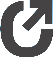 